Atención: Departamento de crédito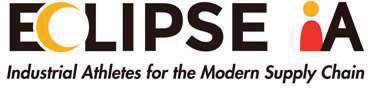 7185 Murrell Rd #101Melbourne, FL 3294Tel: (321) 250-6391acctrec@eclipseia.comInstrucciones: Favor de imprimir o escribir en letra de molde. Llene todos los espacios y complete con su firma donde se indica. La firma es obligatoria y el propietario, socio o directivo corporativo debe firmar este documento e indicar su cargo. Una firma por fax se considerará igual que una original.Nombre comercial completo: 	Nombre comercial (bajo el nombre comercial): ______________________________________________Dirección de facturación: 		 (dirección de calle)                                                                  (ciudad, estado, código postal)Dirección de envío:	  	 (dirección de calle)                                                                  (ciudad, estado, código postal)Teléfono #:			Fax #: 	Correo electrónico:	Dirección web 	Contacto de cuentas por pagar:			 Correo electrónico: 		Tenga en cuenta cualquier requisito adicional:  	 Teléfono #:			Fax #		Clave adicionalPersona de contacto:		Nombre	CargoTeléfono #:			Fax #: 	Referencias comercialesAtención: Departamento de crédito7185 Murrell #101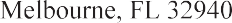 Tel: (321) 250-6391acctrec@eclipseia.comNo dude en adjuntar sus referencias de crédito en un documento separado Nombre de propietario(s)/directivo(s)Nombre	  	  Cargo	  	  Correo electrónico	  	  Teléfono:	  	 ¿Alguno de los anteriores ha tenido alguna vez una quiebra comercial o ha presentado algún tipo de procedimiento de quiebra?Sí	No Si la respuesta es sí, proporcione una explicación completa en una página aparte.Las declaraciones anteriores están certificadas como verdaderas y correctas y se presentan como respaldo y como parte de la solicitud de crédito presentada en este documento. Todas las cuentas deben pagarse dentro de los treinta (30) días a partir de la fecha de la factura. El suscrito acepta pagar todos los costos de cobranza, incluidos los costos de la corte y los honorarios razonables de abogados necesarios para cobrar cualquier saldo adeudado.Asegúrese de llenar este formulario en su totalidad para evitar demoras en el procesamiento de su solicitud de crédito. Gracias por la oportunidad de servirle.FIRMA:	FIRMA: 	(Nombre completo de la Empresa)	(Nombre completo de la Empresa)POR:	Por: 	(Miembro de la Empresa)	(Miembro de la Empresa)Nombre en letra de molde: 	 Cargo:	 Fecha: 	Nombre en letra de molde: 	 Cargo:	 Fecha:  	Acuerdo de autorización para divulgación de historial crediticioLas Referencias comerciales pueden requerir que se obtenga una autorización por escrito antes de que se proporcione la información de crédito a Eclipse IA.Por favor, firme en el espacio que se indica a continuación para que se pueda procesar su solicitud de crédito. Gracias por su cooperación.Autorizo que se proporcione mi información crediticia a Eclipse IA en cualquier momento. Empresa: 	(Nombre completo de la Empresa)POR: 	(Firma de autorización del miembro de la Empresa)Nombre en letra de molde: 	 Cargo:	 Fecha: 	Nombre de la Empresa: _________________________Nombre de la Empresa: _________________________Contacto comercial:  Dirección:		                                                         (dirección de calle) Dirección:		                                                         (dirección de calle) (ciudad, estado, código postal)Teléfono #:FAX #: 	FAX #: 	Nombre de la Empresa: _________________________Nombre de la Empresa: _________________________Contacto comercial:  Dirección:		                                                       (dirección de calle) Dirección:		                                                       (dirección de calle) (ciudad, estado, código postal)Teléfono #:FAX #: 	FAX #: 	